           MENSAGEM AO PROJETO DE DECRETO LEGISLATIVO Nº                         QUE CONFERE A JAPPA – JACARÉ RIBEIRÃO VIVO - ASSOCIAÇÃO PARA PRESERVAÇÃO AMBIENTAL, POR COMPROVADO MERECIMENTO, O DIPLOMA DE “GRATIDÃO DO POVO ITATIBENSE”            Senhores Vereadores:A JAPPA foi instituída em decorrência de um grande desconforto que se via e muitas pessoas inconformadas com a situação, então, com essa vontade de mudança, todos ajudaram.MISSÃO: Recuperar, defender e preservar o meio ambiente do Município de Itatiba, através da promoção e apoio a educação e conscientização ambiental e de cidadania, junto à população e autoridades. VISÃO: Partilhar experiências para ajudar a viabilizar o Planeta  VALORES: Cidadania, comprometimento, educação, engajamento, ética, respeito, trabalho, vigilância  Ao ser percebido, a fagulha tinha se transformado numa grande fogueira de intenção popular. A razão disto? O Ribeirão Jacaré estava morto e ignorado. O Ribeirão presente na história e no brasão da cidade parecia ausente da vida e dos cuidados dos cidadãos, por isto, se juntaram e fizeram uma Associação para buscar um sonho coletivo. Surgia a JAPPA (Jacaré Ribeirão Vivo – Associação Para Preservação Ambiental), no dia 17 de maio de 2007.  Foi ficando claro que o rio com cores alteradas e odor desagradável era só o símbolo do quanto se precisava ser feito para eliminar as causas do sintoma visível. Tornou-se evidente que o caminho para o resgate do patrimônio ambiental, ainda que centrado na água, requer contínua atuação e exercício de cidadania, cobrança de direitos difusos, o apoio e cobrança de atividades de fiscalização e finalmente, mas não menos importante, o trabalho de conscientização por meio de palestras e outras iniciativas com foco no meio ambiente. Felizmente a sociedade e as autoridades têm respondido muitíssimo bem aos esforços desenvolvidos pela JAPPA nestes 12 (doze) anos de fundação e trabalhos da entidade, sendo certo de que não tem sido uma série de vitórias de um grupo, mas sim de toda a sociedade Itatibense.PRINCIPAIS AÇÕES, ATIVIDADES E EVENTOS: Palestras em escolas públicas e privadas do Município, abordando a educação e conscientização ambiental, consumo consciente, despejo correto de resíduos, reciclagem, compostagem, reflorestamento ciliar. Distribuição de livros para incentivo à leitura, principalmente à crianças e alunos do ensino fundamental (10 mil livros distribuídos gratuitamente) Produção de peças teatrais, dentro do Projeto JAPPA (incentivo à cultura teatral) para o público infanto-juvenil, apresentadas no Teatro Ralino Zambotto (Memórias Póstumas de Brás Cubas, O Cortiço, Menino Maluquinho, Lisbela e o Prisioneiro, Uma Professora Muito Maluquinha, Vidas Secas, A Bela e a Fera, O Mágico de Oz, O Pequeno Príncipe, Vidas Secas) JAPPATOUR = Programa da JAPPA “Conhecendo para Preservar”, que consiste em levar os jovens e adultos até a nascente do Ribeirão Jacaré (Bairro do Pinhal), fazendo seu percurso (tour) até sua foz no Rio Atibaia. Deste projeto participaram escolas, associações de moradores e simpatizantes da causa ambiental. Abraço ao Ribeirão Jacaré = feito três eventos (2011, 2014 e 2015), que contou com alunos das escolas municipais, órgãos públicos, população em geral, para um abraço de agradecimento ao nosso Ribeirão Jacaré. Clean Up Day / Dia Mundial de Limpeza = Realizado 06 (seis) eventos, nos anos de 2014, 2015, 2016, 2017, 2018 e 2019, às margens do Ribeirão Jacaré. Exposição no Museu Padre Lima (A Vida de Um Rio) = março/2013. Ações de fiscalização e encaminhamento de denúncias, referentes à ilícitos ambientais Aberturas de ações civis públicas quanto à crimes ambientais e atua como Lititisconsorte Ativo em ações ambientais movidas pelo MPSALA DAS SESSÕES, 24 DE SETEMBRO 2019.EVAIR PIOVESANAVEREADOR PDTPROJETO DE DECRETO LEGISLATIVO EMENTA: CONFERE A ASSOCIAÇÃO JAPPA – JACARÉ RIBEIRÃO VIVO - ASSOCIAÇÃO PARA PRESERVAÇÃO AMBIENTAL , O DIPLOMA DE “GRATIDÃO DO POVO ITATIBENSE”.A CÂMARA MUNICIPAL DE ITATIBA APROVA:Art. 1º - A Câmara Municipal de Itatiba, em nome da população reconhecida, confere, por comprovado merecimento, a ASSOCIAÇÃO JAPPA –JACARÉ RIBEIRÃO VIVO – ASSOCIAÇÃO PARA PRESERVAÇÃO AMBIENTAL, pela sua relevante colaboração à sociedade Itatibense, a qual surgiu diante de um grande desconforto que se via e muitas pessoas inconformadas com a situação, hoje conferimos  o Diploma de “GRATIDÃO DO POVO ITATIBENSE”.Art. 2º - O respectivo diploma ser-lhe-á entregue em dia, hora e local a serem designados de comum acordo entre o agraciado e a Mesa Diretora da Edilidade.Art. 3º - As despesas decorrentes deste DECRETO correrão à conta de verba orçamentária própria.Art. 4º - Este DECRETO entrará em vigor na data de sua publicação, revogadas as disposições em contrário.SALA DAS SESSÕES, 24 de Setembro de 2019.EVAIR PIOVESANAVEREADOR PDT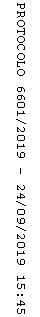 